ОТЧЕТО ПРОВЕДЕНИИ РОДИТЕЛЬСКОГО СОБРАНИЯ В ДЕТСКОМ САДУДля более плодотворного общения между педагогами и родителями, мы в детском саду регулярно собираемся на родительских собраниях.3 декабря 2019 года, в нашей группе прошло родительское собрание в нетрадиционной форме. Родители были в роли учеников школы, а воспитатели учителями. Итак, начинаем наш урок, отправляемся путешествовать на поезде по стране математики. Для начала разминка, родители отвечали на вопросы, например: На столе 4 яблока. Одно из них разрезала пополам. Сколько яблок на столе? (4)...Затем воспитатели рассказали родителям «Что должен знать ребенок 3-4 лет по математике», в какие игры можно поиграть с ребенком.Вот и первая станция «Геометрические фигуры». Родителям нужно было выбрать фигуру круг, квадрат или треугольник и найти предмет такой же формы. Следующие задание с помощью переложения палочек сделать определенную фигуру.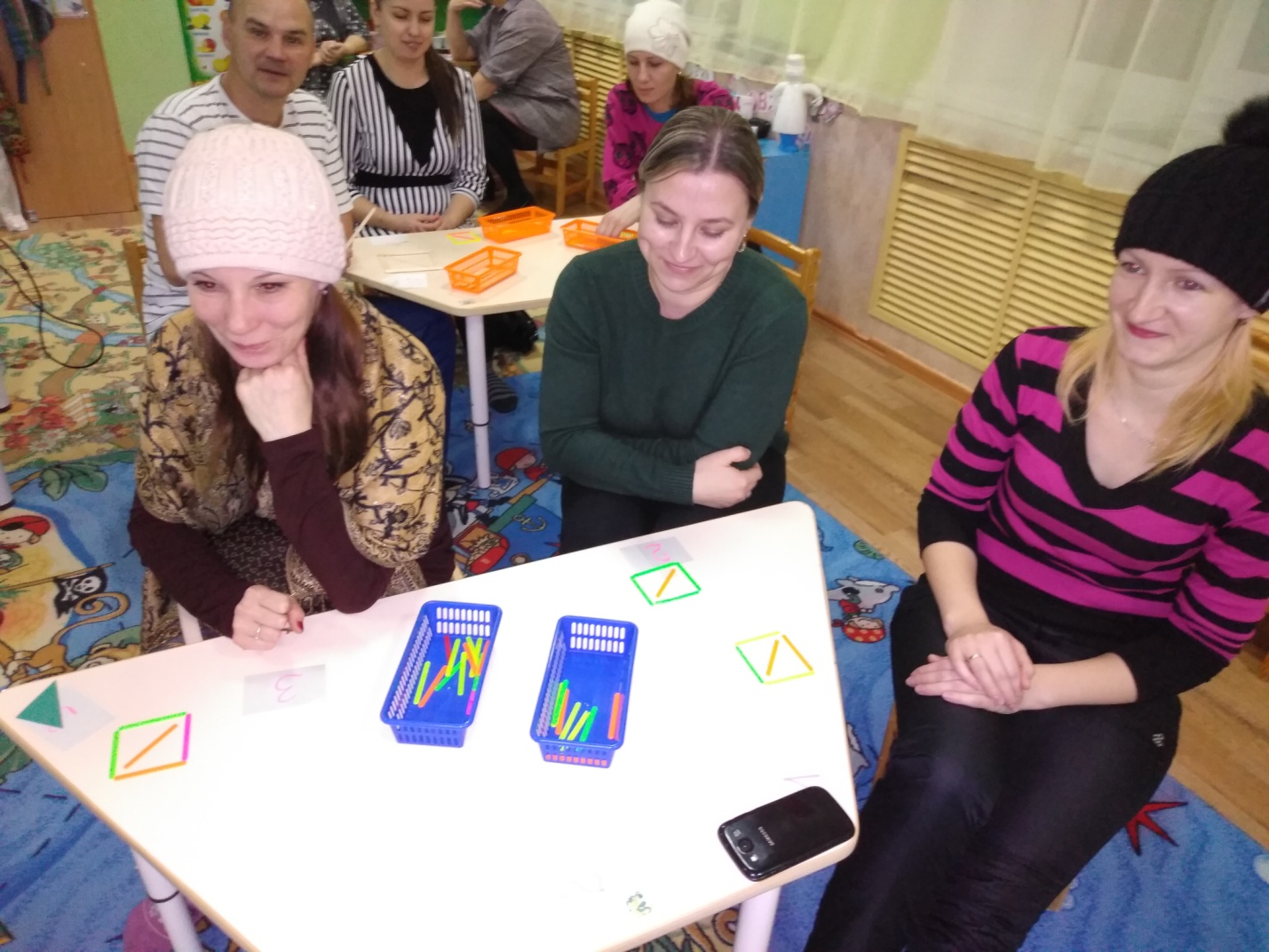 Между станциями физминутка «Дни недели».На станции «Рисовалкино»  нужно было нарисовать  предметы ориенитуясь на альбомном листе. На станции «Отдыха» родителям было представлено видео занятие с детьми по теме: «Шар - шарик,  куб – кубик». Родители увидели, что занятие – это игра, и знания легче получить играя. В заключении собрания, родителям предложили ответить на три вопроса с помощью смайликов:«Способ совместной работы с ребенком интересен, и я буду его применять» зеленый«Способ совместной работы с ребенком интересен, но я не буду его применять» желтый«Способ совместной работы с ребенком не интересный» красный. Выбор был сделан единогласно.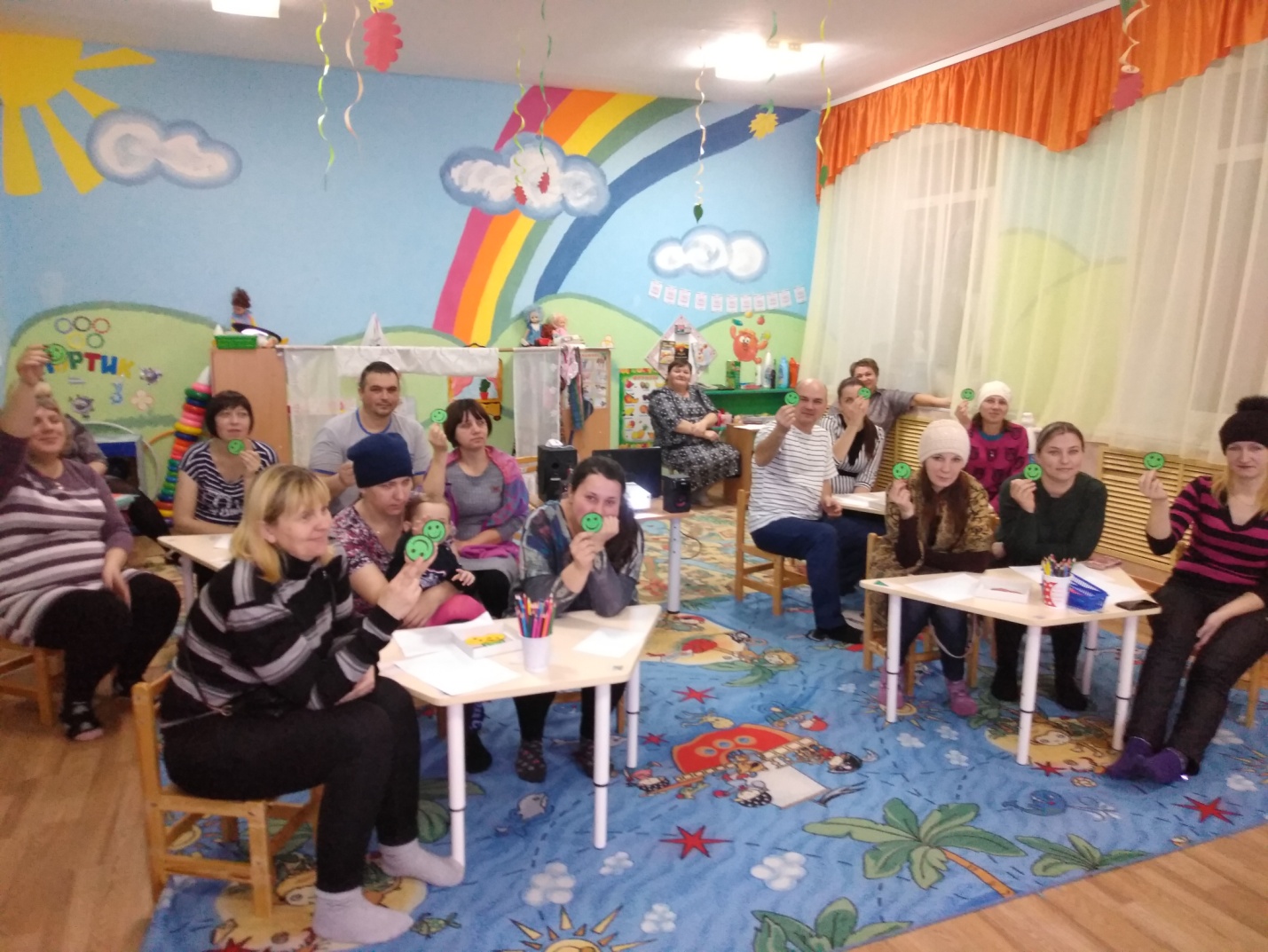 Пожелаем родителям…Пусть Ваши тревоги, заботы окупятся радостью удач, взаимопониманием, любовью детей. Спасибо родителям за активное участие!!!Подготовила: воспитатель 2-ой младшей группы Речкина М.С.